Föreningsinformation (obligatoriska uppgifter)Kursdeltagande hos annan arrangör (bifoga program för utbildningen)Plan för egen utveckling-/utbildningsprojekt:Underskrift/GodkännandeBeslut från Kultur och FritidNamn:Adress:Postnr & postadress:Organisationsnr:Post- el. bankgiroKontaktperson:E-post:Mobilnummer:Telefon dagtidHar föreningen regelbunden verksamhet för barn:Ja □          Nej □Om ja: Har föreningen en rutin för att begära in utdrag från belastningsregistret för ledare för denna regelbundna verksamhet?Ja □          Nej □Information om rutin för utdrag från belastningsregistret finns på: http://www.ekero.se/Uppleva_och_gora/Nyhetslista/Rutin-for-registerkontroll-av-foreningars-barn--och-ungdomsledare Kursens namn:Utförare:Tidsperiod för genomförandet:Antal deltagare:Plats:Målgrupp:Kostnad per deltagare:Kostnad per deltagare:Projektplan: Budget:Har bidrag sökts från annan instans för ditt projekt? JA                 NEJ  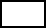 Om Ja, från vilken: ______________ summa:________________Undertecknad person är organisationens teckningshavare och intygar riktighet i ovanstående uppgifter samt bilagda handlingar. Undertecknad har tagit del av Ekerö kommuns regelverk avseende stödformen.Undertecknad person är organisationens teckningshavare och intygar riktighet i ovanstående uppgifter samt bilagda handlingar. Undertecknad har tagit del av Ekerö kommuns regelverk avseende stödformen.Ort och datum:Underskrift:Avslag Bifall               Beviljad summa: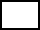 